无锡金茂商业中等专业学校2023级计算机平面设计专业人才培养方案一、专业名称及代码专业名称：计算机平面设计专业代码：710210二、入学要求与基本学制入学要求：初中毕业生基本学制：3年三、培养目标本专业培养与我国社会主义现代化建设要求相适应，德、智、体、美全面发展，具有良好的职业道德和职业素养，掌握计算机平面设计专业对应职业岗位必备的知识与技能，能从事平面广告设计、VI设计、包装设计、计算机排版、商业摄影、数码照片后期处理等工作，具备职业生涯发展基础和终身学习能力，能胜任广告设计与制作、数字视觉设计以及相应服务、管理等一线工作，具备职业适应能力和可持续发展能力的高素质劳动者和复合型技术技能人才。四、职业（岗位）面向、职业资格及继续学习专业五、综合素质及职业能力（一）综合素质1.具有良好的道德品质、职业素养、竞争和创新意识。2.具有健康的身体和心理。3.具有良好的责任心、进取心和坚强的意志。4.具有良好的人际交往、团队协作能力。5.具有良好的书面表达和口头表达能力。6.具有良好的人文素养和继续学习的能力。7.具有运用计算机进行技术交流和信息处理的能力。8.具有借助工具查阅中、英文技术资料的基础能力。（二）职业能力（见附件）1.行业通用能力：（1）美术能力:具有基本的形象塑造、色彩表现、立体空间设计能力，具有在艺术设计中应用美术理念的能力。（2）图像及影像采集能力：具有照相机、摄影机的操作能力，具有室内、室外影像的拍摄能力，具有基础的图片与视频采集能力。（3）图像处理能力：具有运用Photoshop软件设计制作图形的能力，具有常见图像的后期处理能力。（4）创意设计能力：具有平面广告组织与策划能力，具有对图形进行发散性思维能力，具有图形的表意能力，具有图形创意的设计与制作能力。（5）版式设计能力：具有平面构图、版面色彩的设计能力，具有字体设计与编排能力，具有图形与文字的混合编排能力，具有基本的版面设计能力。（6）成品制作能力：具有文档、图片打印输出能力，具有刻字机、写真机、数码复印机等设备的操作能力，具有书籍、相册、广告宣传品制作能力，具有材料选用、印刷等制作工艺的能力。2.职业特定能力：（1）平面广告设计与制作:具有文字、图形设计与制作能力，具有招贴、广告、书籍装帧设计与制作能力，具有产品包装设计与制作能力，具有企业视觉识别系统策划与设计能力。（2）图文信息处理：具有计算机图文信息处理能力，具有方正书版、方正飞腾、InDesign排版软件操作能力，具有报纸、杂志、书籍、广告的设计与排版能力。（3）数码照片艺术处理：具有运用相机、摄影机采集图像与影像的能力，具有运用计算机进行数码照片及视频后期处理的能力，具有相册、书籍、广告的设计与制作能力。3.跨行业职业能力：（1）具有岗位应变的能力。（2）具有组织、策划、沟通、执行的能力。（3）具有创业、创新能力。（4）具有企业管理的基础能力。六、课程结构及教学时间分配表（一）课程结构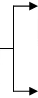 教学时间分配教学进程安排注：1.总学时为3058。其中公共基础课程学时1046，占比34.2％；专业技能课学时（专业平台课程、专业核心课程、专业拓展课程、岗位实习）为1832，占比59.9％；实践教学学时（含专业课程的实操课时合计、实训周课时、岗位实习、军训、入学教育、6+X特色教育、毕业考核、毕业教育）为1722，占比为56.3％。2.其中其他教育活动含：①第一学期开设入学教育（含专业认识）1周，30学时（实践），1学分；②第一学期开设军训1周,30学时（实践），1学分。③6+X特色教育2周（初定在第一学年完成，主要是家政、学工学农劳动课程），60学时（含理论和实践），2学分。3.总学分167。学分计算办法：第1至第5学期每学期16学时计1学分；专业实践教学周1周计1学分；岗位实习1周计1学分；军训、入学教育、6+X特色教育、毕业考核、毕业教育每1周计1学分。4.素描考证安排在第四学期、平面设计师考证安排在第五学期。八、主要课程教学要求（一）主要课程和教学要求1.公共基础课程教学要求专业课程和教学要求（二）主要课程学期成绩考核标准：1.考核由过程性考核（50%）与期末考试考核（50%）组成；2.其中过程性考核由：平时表现（课堂表现、出勤、课后作业、实训课程作品等）占总分值的30%，期中考试占20%组成；3.期中考试、期末考试根据课程的性质和实际开课情况采用：理论课程进行卷面成绩考核，实训课程进行实训操作出成品（作品）打分考核。4.根据学生的学期成绩，不及格学生在下一学期开学初一个月内由教学部组织、教务处监督进行补考，补考成绩合格一律按60分记录。九、专业教师基本要求1.专任专业教师与在籍学生之比是1:20；本科比例为100%，研究生学历（或硕士以上学历）占24%，取得专业技术中级以上职称的占12%以上；兼职教师占专业教师比例为37%，其中30%以上具有中级以上技术职称。 2.专任专业教师具有艺术设计类专业本科及以上学历的达到100%；三年以上专任专业教师，已达到“省教育厅办公室关于公布《江苏省中等职业学校“双师型”教师非教师系列专业技术证书目录(试行)》的通知” 文件规定的职业资格或专业技术职称要求。3.专任专业教师具有良好的师德修养、专业能力，能够开展理实一体化教学，具有信息化教学能力。专任专业教师普遍参加“五课”教研工作、教学改革课题研究、教学竞赛、技能竞赛等活动。平均每两年到企业实践不少于两个月。兼职教师经过教学能力专项培训，并取得合格证书，每学期承担40学时的教学任务。十、实训（实验）基本条件根据本专业人才培养目标的要求及课程设置的需要，建立与本专业实习实训的需要相一致的校内实训基地（见下表）；校外实训基地为校企合作的设计公司。按每班45名学生为基准，校内实训（实验）教学功能室配置如下：编制说明：1.本方案依据《教育部关于职业院校专业人才培养方案制订与实施工作的指导意见》（教职成〔2019〕13号）、《省政府办公厅转发省教育厅<关于进一步提高职业教育教学质量的意见>的通知》（苏政办发[2012]194号）2.本方案充分体现构建以能力为本位、以职业实践为主线、以项目课程为主体的模块化专业课程体系的课程改革理念，并突出以下几点：（1）主动对接经济社会发展需求。围绕经济社会发展和职业岗位能力要求，确定专业培养目标、课程设置和教学内容，推进专业与产业对接、课程内容与职业标准对接、教学过程与生产过程对接、学历证书与职业资格证书对接、职业教育与终身学习对接。（2）服务学生全面发展。尊重学生特点，发展学生潜能，强化学生综合素质和关键能力培养，促进学生德、智、体、美全面发展，满足学生阶段发展需要，奠定学生终身发展的良好基础。（3）统筹安排公共基础、专业理论和专业实践课程，科学编排课程顺序，精心选择课程内容，强化与后续高等职业教育课程衔接。（4）坚持理论与实践的有机结合。注重学思结合、知行统一，坚持“做中学、做中教”，加强理论课程与实践课程的整合融合，开展项目教学、场景教学、主题教学和岗位教学，强化学生实践能力和职业技能培养。（5）落实“2.5+0.5”人才培养模式，学生校内学习5个学期，校外岗位实习1学期。每学年为52周，其中教学时间38周（含复习考试），假期12周，劳动（学农、学工）2周。第1至第5学期，每学期教学周18周，机动、考试各1周，按26-29学时每周计算；第6学期岗位实习18周，毕业考核和毕业教育各一周。（6）第1～5学期集中安排整周教学周，为公共基础文化课和专业技能课。（7）选修课程结合学生个性发展需求和我校办学特色针对性开设。（8）素描六级考级安排在第四学期、平面设计师考证安排在第五学期。附件计算机平面设计专业工作任务与职业能力分析专门化方向职业（岗位）职业资格要求继续学习专业继续学习专业平面广告设计与制作网站美工平面设计助理广告设计助理素描六级证书高职：计算机多媒体技术图形图像制作本科：数字媒体技术数字媒体艺术学期内容一二三四五六课时比课时比课时比课时比课时比课时比军训（入学教育）2公共基础课程专业技能课程岗位实习其他合计劳动、公共假期11111课时数（学时）118812925401803200理论教学周1616161616占比数（%）37.140.416.95.6100专业技能训练02222学分数学分数学分数学分数学分数学分数岗位实习18公共基础课程专业技能课程岗位实习其他合计考试安排周11111学分数6577186165毕业考核1学分数6577186165毕业教育1学分数6577186165总计202020202020占比数（%）4045114100课程类别序号课程名称课程名称课程名称课程名称学时数学时数学时数学时数课程教学各学期周学时课程教学各学期周学时课程教学各学期周学时课程教学各学期周学时课程教学各学期周学时课程教学各学期周学时课程教学各学期周学时课程教学各学期周学时课程教学各学期周学时课程教学各学期周学时课程教学各学期周学时课程教学各学期周学时课程类别序号课程名称课程名称课程名称课程名称总学时学分理论学时实操学时一一二二三三四四五五六六课程类别序号课程名称课程名称课程名称课程名称总学时学分理论学时实操学时18周18周18周18周18周18周18周18周18周18周20周20周课程类别序号课程名称课程名称课程名称课程名称总学时学分理论学时实操学时16周2周16周2周16周2周15周3周16周2周18周2周公共基础课程1思想政治必修中国特色社会主义中国特色社会主义3623602公共基础课程1思想政治必修心理健康与职业生涯心理健康与职业生涯3623602公共基础课程1思想政治必修哲学与人生哲学与人生3623602公共基础课程1思想政治必修职业道德与法治职业道德与法治3623602公共基础课程1思想政治限选就业指导就业指导3623602公共基础课程2文化课必修语文语文2341423404432公共基础课程3文化课必修数学数学180918003322公共基础课程4文化课必修英语英语180918003322公共基础课程5文化课必修信息技术信息技术1086108033公共基础课程6文化课必修体育与健康体育与健康18010180022222公共基础课程7文化课必修历史历史72472022公共基础课程8文化课必修艺术美术1811801公共基础课程8文化课必修艺术音乐1811801公共基础课程9文化课限选中华优秀传统文化中华优秀传统文化1811801公共基础课程小  计小  计小  计小  计小  计1188651188021020011010040专业技能课程10平台课程美术基础美术基础美术基础254162023444224专业技能课程11平台课程设计基础设计基础设计基础1288389044专业技能课程12平台课程图形图像处理图形图像处理图形图像处理179103314641周41周专业技能课程小  计小  计小  计小  计小  计5613491470808061周61周40专业技能课程13核心课程图形创意基础图形创意基础图形创意基础64424404专业技能课程14核心课程标志设计与制作标志设计与制作标志设计与制作11661610042周专业技能课程15核心课程InDesign排版InDesign排版InDesign排版935237041周专业技能课程16核心课程字体设计字体设计字体设计64414504专业技能课程17核心课程广告设计与制作广告设计与制作广告设计与制作1781138140641周专业技能课程小  计小  计小  计小  计小  计51530115400000081周82周8专业技能课程18拓展课程矢量软件应用Coreldraw矢量软件应用Coreldraw矢量软件应用Coreldraw64424404专业技能课程19拓展课程数字化品牌设计数字化品牌设计数字化品牌设计885286041周专业技能课程20拓展课程摄影技术摄影技术摄影技术64432324专业技能课程小  计小  计小  计小  计小  计2161384132000040周00周2周专业技能课程21岗位实习岗位实习岗位实习岗位实习54018054018周其他教育活动军训（含入学教育）军训（含入学教育）军训（含入学教育）军训（含入学教育）军训（含入学教育）3010301周其他教育活动专业认知专业认知专业认知专业认知专业认知3010301周其他教育活动6+X特色教育（劳动、家政等）6+X特色教育（劳动、家政等）6+X特色教育（劳动、家政等）6+X特色教育（劳动、家政等）6+X特色教育（劳动、家政等）6020602周其他教育活动毕业考核毕业考核毕业考核毕业考核毕业考核3010301周其他教育活动毕业教育毕业教育毕业教育毕业教育毕业教育3010301周其他教育活动小  计小  计小  计小  计小  计1806018000总  计总  计总  计总  计总  计总  计320016514781722292周282周292周263周242周18周2周课程名称教学内容及要求课时思想政治执行教育部颁布的《中等职业学校思想政治课程标准》和省有关本课程的教学要求，注重与行业发展、专业实际相结合。开设中国特色社会主义、心理健康与职业生涯、哲学与人生、职业道德与法治四门课程。 180语文执行教育部颁布的《中等职业学校语文课程标准》和省有关本课程的教学要求，注重与行业发展、专业实际相结合。学习文言文、古诗词、散文、 议论文等。提高学生的分析问题以及分析问题的能力。234历史执行教育部颁布的《中等职业学校历史课程标准》和省有关本课程的教学要求，注重与行业发展、专业实际相结合。72数学执行教育部颁布的《中等职业学校数学课程标准》和省有关本课程的教学要求，注重与行业发展、专业实际相结合。180英语执行教育部颁布的《中等职业学校英语课程标准》和省有关本课程的教学要求，注重与行业发展、专业实际相结合。180信息技术执行教育部颁布的《中等职业学校信息技术课程标准》和省有关本课程的教学要求，注重与行业发展、专业实际相结合。具体教学内容应结合专业情况、学生发展需要，依据课程标准选择确定108体育与健康执行教育部颁布的《中等职业学校体育与健康课程标准》和省有关本课程的教学要求，注重与行业发展、专业实际相结合。180艺术执行教育部颁布的《中等职业学校艺术课程标准》和省有关本课程的教学要求，注重与行业发展、专业实际相结合。结合平面设计专业学生的特点以及专业教师特长的特长重点以设计史为主，辅助中国美术史论。36劳动教育执行中共中央国务院发布的《关于全面加强新时代大中小学劳动教育的意见》相关要求，劳动教育以实习实训课为主要载体开展，其中劳动精神、劳模精神、工匠精神专题教育。60课程名称（课时）主要内容能力要求美术基础（254）（1）素描的基础知识；（2）结构素描的绘制；（3）几何体结构写生；（4）静物素描；（5）速写的基础知识；（6）人物素描；（7）静物速写；（1）了解基础绘画点、线、面构成规律，理解素描造型基础，三大面、五大调子的基本构成规律，能选取合适的素描工具完成线条的表现及明暗的处理手法；（2）了解结构素描绘画线条、基础形体透视关系、几何体结构表现方法，整体的去观察和认识物体；（3）掌握正方体、长方体、圆球、圆柱体、圆锥、三面锥、四面锥贯穿、长方体贯穿、六面柱体等基本石膏几何体基本结构构造，具备单个石膏几何体的结构造型能力；（4）了解静物素描的明暗与光影表现规律、形式、特点，能有序地组织画面；（6）了解人体脸部五官结构；能较好表达眼、课程名称（课时）主要内容能力要求耳、口、鼻的结构形态。（7）达到学业水平测试相关的能力水平。（8）达到职教高考相关的能力水平。设计基础（128）（1）设计的基本知识；（2）设计作品鉴赏；（3）构成的概述与基本形式； （4）平面构成；（5）色彩构成；（1）了解设计的基本概念，掌握设计的分类，能形成正确的设计作品鉴赏观；（2）知晓点、线、面或形的变化方式，以及产生的设计意向变化，掌握点、线、面或形构成的设计思维方法，能应用点、线、面或形体进行设计；（3）掌握重复构成、近似构成、渐变构成、发射构成的特征，以及密集构成、特异构成的方法，能在平面设计中进行构成表现形式及技巧的应用；（4）了解色彩心理的起源、历史发展脉络以及设计成果，知晓色彩与音乐、色彩与味觉、色彩与形状、色彩与个性以及色彩与情绪的关联性，在设计中能充分应用色彩心理相关知识表达设计理念；（5）了解线粒体、板立体、块立体的基本概念及分类，能在设计中充分利用线粒体、板立体、快立体进行构成设计与表现；（6）结合解析实际案例，能将点材、线材、面材、块材合理科学地应用于现代设计（7）达到学业水平测试相关的能力水平。（8）达到职教高考相关的能力水平。图形创意基础（64）（1）构成基础概论；（2）平面构成的基本元素；（3）平面构成的形态变化；（4）基本形式及构成形式法则；（1）能具有从自然界中形态中提炼图案设计元素的能力；（2）具有较强的构成审美认识；（3）能进行抽象形态美的设计；（4）能运用构成的基本形式进行图像、色彩、形态、空间的组合图形图像处理Photoshop（179）(1)计算机辅助设计基础软件介绍；(2)图形图像软件基础；(3）图形图像软件图像编辑；（4）图形图像处理综合案例制作（1）能熟练运用图形图像软件操作；（2）熟悉图形图像绘制与编辑的规范要求和艺术手法；（3）掌握图形图像软件的图层蒙版、通道、滤镜等高级操作；（4）能使用图形图像软件进行图形绘制、图文编辑、海报等综合案例的制作（5）达到学业水平测试相关的能力水平。标志设计与制作（116）（1）Illustrator基础知识；（2）页面的相关设置；（3）路径图形的制作；（4）图形绘制填色及艺术效果处理；（5）文字处理；（6）图表与滤镜；（7）图层控制；（1）掌握标志的概念，理解标志的特点、设计原则和规律，能根据内容、功能等识别不同类别的标志，能分析不同标志的艺术特点；（2）了解标志设计的表现形式，理解标志的表现特点，掌握图文结合的常见形式和设计方法；（3）了解标志设计中需求的意义，理解标志设计的文化内涵和艺术魅力，掌握标志设计的创新方法和技能，能进行标志的创意设计与制作；（4）了解色彩在标志设计中的作用，理解色彩课程名称（课时）主要内容能力要求（8）动作控制面板；（9）文件输入、输出与打印的属性和含义，能说出不同标志的配色特征，掌握标志色彩的配色规律，能合理运用色彩搭配原则进行标志设计与制作；InDesign排版（93） （1）出版物基本理论知识；（2）文字的版式设计理论；（3）InDesign软件使用；（4）书籍、报纸、杂志、广告等出版物的排版方法；（5）宣传画册设计制作和书籍设计制作的方法和过程；（6）电子和网络出版物的设计与制作（1）了解出版物基础知识和文字的版式设计；（2）能熟练使用InDesign软件；（3）能使用InDesign软件进行书籍、报纸、杂志、广告等出版物的排版与设计制作；（4）能运用InDesign软件制作电子和网络出版物                          （5）了解版式设计的制作流程，掌握宣传画册、书籍设计制作、相册等版式设计的实际运用方法和技巧 字体设计（64）（1）字体基本结构及绘写要求；（2）文字图形表现形式及创意设计；（3）电脑特效字体设计；（4）POP插图设计；（5）POP海报设计（1）了解字体的结构与文字形态，掌握绘写步骤及注意事项，能按规范要求进行基本字体、标点符号、阿拉伯数字等的绘写；（2）理解字体设计的基本原则及要求，掌握字体设计的方法及步骤，掌握字体的创意设计方法，能根据基本的编排方式进行文字设计；（3）了解电脑字体设计创意的种类，理解基本的字体设计原理，掌握电脑字体设计的基本方法及步骤，能根据要求设计制作电脑特效字体；（4）理解POP插图的定义和作用，了解不同插图的运用及表现方法，掌握插图的绘画步骤，能运用不同的绘画工具及软件进行插图的绘制、创作；（5）了解POP海报的定义、基本分类，理解海报的用途，掌握海报的设计要求，能依照一定的原理进行POP海报设计；（6）掌握现代设计语言，能熟练运用手绘和电脑进行字体设计，会对商品和服务项目进行调查分析与合理设计；矢量软件应用Coreldraw（64）（1）常用矢量软件介绍；（2）包装设计；（3）插画设计；（4）广告设计（1）了解矢量软件与视觉艺术设计的关系，理解基本的概念，能说出矢量绘图的特点；（2）掌握矢量软件的钢笔、渐变等工具及菜单命令的使用方法，能完成基本绘图、填色等操作；（3）掌握常见的文字、图形特效等设计技巧； （4）掌握常见的路径查找器、剪切蒙版等设计技巧，能运用矢量软件进行书籍、商业宣传等插画设计案例制作；（5）能运用矢量软件进行广告设计相关的效果图设计、制作。广告设计与制作(178)（1）广告设计原理；（2）广告设计程序；（3）广告设计创意；（4）色彩设计技巧；（1）了解广告的定义、功能、要素、分类及特征，知晓广告设计的基本内容、分类、用途以及设计流程，能进行广告文案创作；（2）了解消费者分析、产品分析等市场营销学课程名称（课时）主要内容能力要求（5）广告设计与制作的基本知识，能根据需求进行市场调研和策划活动； （3）了解设计概论的基础知识，知道广告设计的程序，掌握广告设计创意的方法，能进行广告总体创意与规划；（4）掌握广告设计中色彩的表现方法，能运用色彩的设计技巧进行广告设计与制作；（5）熟悉广告设计的基本方法及技巧，能综合运用软件进行公益性、商业性等多种类型的广告设计与制作数字化品牌设计（88）（1）标志设计构成元素与构成法则；（2）品牌设计的基本原理；（3）品牌设计的创意表现；（4）品牌设计的设计流程；（5）品牌设计的创意与制作（1）了解标志的作用与价值，理解色彩模式，标准色彩，辅助色彩，掌握标准组合规范的概念和作用，掌握辅助图形的概念设计要点，掌握标志的设计形式、方法与技巧；（2）了解品牌设计的基础知识与发展过程，能说出品牌设计的基本原理；（3）理解品牌设计的创意表现，能根据创意构思，独立手绘标志草图，能熟练运用各种软件设计制作标志的效果图；（4）掌握品牌的设计制作的流程，能熟练运用各种软件进行品牌设计；（5）掌握编辑VI手册的制作方法；摄影技术（64）（1）摄影基础知识；（2）摄影设备使用；（3）摄影要素；（4）摄影用光；（5）摄影拍摄技巧；（6）静物摄影；（7）人像摄影；（8）商业摄影；（9）图片合成输出1）熟练掌握摄影的光圈、快门、曝光、景深、ISO、WB、焦距、构图等基础知识，能识别数码相机成像方式与优缺点；（2）了解摄影器材的构造的基本原理，能使用摄影设备进行拍摄；（3）掌握摄影的构图、明暗、视角、景别、气氛、质感等基本规律，能根据拍摄要求设计画面中的各要素；（4）了解摄影光源的属性，掌握单一和组合布光的方法，能运用室内外光源进行拍摄；（5）掌握不同环境下的摄影拍摄手法与技巧，能完成摄影创作；（6）掌握室内静物拍摄的方法与技巧，能完成摄影创作； （7）掌握不同风格的人物拍摄方法与技巧，能完成摄影创作；教学功能室主要设备名称数量（台/套）规格和技术的特殊要求素描及色彩画室画架35画架种类: 木制画架高度: 可调节用于绘画支撑。素描及色彩画室静物台10美术静物台画台，可升降，万向轮轮子可移动。用于摆放静物素描及色彩画室石膏教具40石膏几何体、石膏头像、石膏半身像。用于美术基础绘画训练。素描及色彩画室静物教具若干陶罐、瓷瓶、玻璃器皿、金属器皿、水果蔬菜花卉模型。用于美术基础绘画训练。素描及色彩画室背景布30各色棉质、丝质布块。用于美术基础绘画训练。素描及色彩画室照明灯具3射灯、天光灯。用于美术基础绘画训练。素描及色彩画室多媒体设备1投影仪控制台、数字展示台等。用于教学指导。计算机辅助设计机房电脑206双核CPU，2GB 内存，500GB 硬盘， 独立显卡（显存1024MB)，21寸液晶显示器。用于专业教学训练。安装软件要求：广播教学系统、图形图像软件、影音处理软件、动画制作软件、三维制作软件、程序设计软件职业岗位工作任务工作任务职业技能能力整合排序课程设置平面设计师1.广告创意（1）广告策划（1）能依据广告内容进行构思、策划以及平面、立体形象或多媒体形象设计；（2）能进行文案和美术图稿设计1.行业通用能力（1）了解设计行业相关的政策和法规，以及产业的新业态、新技术、新模式。（2）具备图形创意、图文排版、交互页面设计、包装设计和VI设计的能力。（3）爱岗敬业，吃苦耐劳，养成规范操作和节约资源的习惯，具有强烈的数字化内容伦理与网络安全意识。2.专业核心能力（1）了解图形的基本概念和图形创意的思维方法，掌握图形创意制作方法，能临摹、借鉴优秀作品进行图形创意设计与制作。（3）了解标志设计的构成元素、设计形式和标准色彩，掌握标志设计的原则、方法、技巧，能综合运用软件完成标志的设计与制作。3.职业特定能力（1）广告设计与制作：掌握广告设计的原理和方法，能使用软件进行文字、图形的设计与制作，会进行招贴、广告、书籍装帧的设计与制作，具备进行企业视觉识别系统策划与设计的能力。《美术基础》《设计基础》《标志设计与制作》《图形创意基础》《InDesign排版》平面设计师1.广告创意（2）图形创意能够运用图形创意的基本方法进行广告图形设计1.行业通用能力（1）了解设计行业相关的政策和法规，以及产业的新业态、新技术、新模式。（2）具备图形创意、图文排版、交互页面设计、包装设计和VI设计的能力。（3）爱岗敬业，吃苦耐劳，养成规范操作和节约资源的习惯，具有强烈的数字化内容伦理与网络安全意识。2.专业核心能力（1）了解图形的基本概念和图形创意的思维方法，掌握图形创意制作方法，能临摹、借鉴优秀作品进行图形创意设计与制作。（3）了解标志设计的构成元素、设计形式和标准色彩，掌握标志设计的原则、方法、技巧，能综合运用软件完成标志的设计与制作。3.职业特定能力（1）广告设计与制作：掌握广告设计的原理和方法，能使用软件进行文字、图形的设计与制作，会进行招贴、广告、书籍装帧的设计与制作，具备进行企业视觉识别系统策划与设计的能力。《美术基础》《设计基础》《标志设计与制作》《图形创意基础》《InDesign排版》平面设计师1.广告创意（3）标志设计能够根据设计草图，完成标志设计正稿，能够确定标志标准色，能够绘制标志图稿 1.行业通用能力（1）了解设计行业相关的政策和法规，以及产业的新业态、新技术、新模式。（2）具备图形创意、图文排版、交互页面设计、包装设计和VI设计的能力。（3）爱岗敬业，吃苦耐劳，养成规范操作和节约资源的习惯，具有强烈的数字化内容伦理与网络安全意识。2.专业核心能力（1）了解图形的基本概念和图形创意的思维方法，掌握图形创意制作方法，能临摹、借鉴优秀作品进行图形创意设计与制作。（3）了解标志设计的构成元素、设计形式和标准色彩，掌握标志设计的原则、方法、技巧，能综合运用软件完成标志的设计与制作。3.职业特定能力（1）广告设计与制作：掌握广告设计的原理和方法，能使用软件进行文字、图形的设计与制作，会进行招贴、广告、书籍装帧的设计与制作，具备进行企业视觉识别系统策划与设计的能力。《美术基础》《设计基础》《标志设计与制作》《图形创意基础》《InDesign排版》平面设计师1.广告创意（4）版式设计能够确立开本形式，完成版式整体设计1.行业通用能力（1）了解设计行业相关的政策和法规，以及产业的新业态、新技术、新模式。（2）具备图形创意、图文排版、交互页面设计、包装设计和VI设计的能力。（3）爱岗敬业，吃苦耐劳，养成规范操作和节约资源的习惯，具有强烈的数字化内容伦理与网络安全意识。2.专业核心能力（1）了解图形的基本概念和图形创意的思维方法，掌握图形创意制作方法，能临摹、借鉴优秀作品进行图形创意设计与制作。（3）了解标志设计的构成元素、设计形式和标准色彩，掌握标志设计的原则、方法、技巧，能综合运用软件完成标志的设计与制作。3.职业特定能力（1）广告设计与制作：掌握广告设计的原理和方法，能使用软件进行文字、图形的设计与制作，会进行招贴、广告、书籍装帧的设计与制作，具备进行企业视觉识别系统策划与设计的能力。《美术基础》《设计基础》《标志设计与制作》《图形创意基础》《InDesign排版》平面设计师2.广告制作（1）图形制作能够运用图形制作软件，完成广告图形制作1.行业通用能力（1）了解设计行业相关的政策和法规，以及产业的新业态、新技术、新模式。（2）具备图形创意、图文排版、交互页面设计、包装设计和VI设计的能力。（3）爱岗敬业，吃苦耐劳，养成规范操作和节约资源的习惯，具有强烈的数字化内容伦理与网络安全意识。2.专业核心能力（1）了解图形的基本概念和图形创意的思维方法，掌握图形创意制作方法，能临摹、借鉴优秀作品进行图形创意设计与制作。（3）了解标志设计的构成元素、设计形式和标准色彩，掌握标志设计的原则、方法、技巧，能综合运用软件完成标志的设计与制作。3.职业特定能力（1）广告设计与制作：掌握广告设计的原理和方法，能使用软件进行文字、图形的设计与制作，会进行招贴、广告、书籍装帧的设计与制作，具备进行企业视觉识别系统策划与设计的能力。《图形图像处理Photoshop》《矢量软件应用》《广告设计与制作》《数字化品牌设计》《影视后期处理》《数字化包装设计》平面设计师2.广告制作（2）图像制作能够运用图像制作软件完成广告图像制作1.行业通用能力（1）了解设计行业相关的政策和法规，以及产业的新业态、新技术、新模式。（2）具备图形创意、图文排版、交互页面设计、包装设计和VI设计的能力。（3）爱岗敬业，吃苦耐劳，养成规范操作和节约资源的习惯，具有强烈的数字化内容伦理与网络安全意识。2.专业核心能力（1）了解图形的基本概念和图形创意的思维方法，掌握图形创意制作方法，能临摹、借鉴优秀作品进行图形创意设计与制作。（3）了解标志设计的构成元素、设计形式和标准色彩，掌握标志设计的原则、方法、技巧，能综合运用软件完成标志的设计与制作。3.职业特定能力（1）广告设计与制作：掌握广告设计的原理和方法，能使用软件进行文字、图形的设计与制作，会进行招贴、广告、书籍装帧的设计与制作，具备进行企业视觉识别系统策划与设计的能力。《图形图像处理Photoshop》《矢量软件应用》《广告设计与制作》《数字化品牌设计》《影视后期处理》《数字化包装设计》平面设计师2.广告制作（3）版式制作能够运用排版制作软件，完成版式制作1.行业通用能力（1）了解设计行业相关的政策和法规，以及产业的新业态、新技术、新模式。（2）具备图形创意、图文排版、交互页面设计、包装设计和VI设计的能力。（3）爱岗敬业，吃苦耐劳，养成规范操作和节约资源的习惯，具有强烈的数字化内容伦理与网络安全意识。2.专业核心能力（1）了解图形的基本概念和图形创意的思维方法，掌握图形创意制作方法，能临摹、借鉴优秀作品进行图形创意设计与制作。（3）了解标志设计的构成元素、设计形式和标准色彩，掌握标志设计的原则、方法、技巧，能综合运用软件完成标志的设计与制作。3.职业特定能力（1）广告设计与制作：掌握广告设计的原理和方法，能使用软件进行文字、图形的设计与制作，会进行招贴、广告、书籍装帧的设计与制作，具备进行企业视觉识别系统策划与设计的能力。《图形图像处理Photoshop》《矢量软件应用》《广告设计与制作》《数字化品牌设计》《影视后期处理》《数字化包装设计》